Library Wide Standards:Demonstrates initiative, is a self-starterDemonstrates ability to focus on detailsActively cooperates and works effectively with others, promotes teamwork, shares information, and works to resolve conflicts, as appropriateBehaves in a professional mannerDemonstrates ability to organize work and to carry through established proceduresPerforms duties in a courteous and friendly mannerHave reliable transportation to agencies within and outside of the library systemAbility to develop good rapport with library patronsMinimum Experience and Training:High school graduate or equivalent with experience working with youth, Baccalaureate degree preferredMust be able to use a personal computerBe a teen advocateAdditional Qualifications Preferred:Previous library work experienceWork experience with an automated library system and other technologiesEvidence of continued interest in the field of library workI, 											, received a copy of the job description for the duties I am to perform, for the Huron County Community Library. Signature				Date		Director’s signature			Date		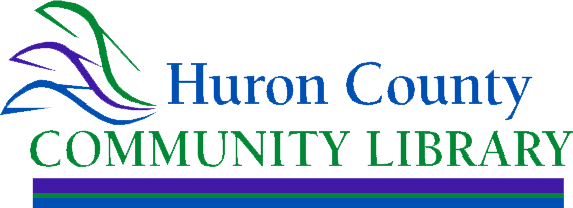 Job Description:  Teen Programming Library ClerkDepartment:  Teen ServicesReports to:  Branch ManagerDescription:  The Teen Programming Library Clerk duties include all aspects of library service for teens, including programming, patron assistance, and collection development.  Follows procedures set by the Library Director in regards to Library Board of Trustees policies.  The Huron County Community Library is a public library system dedicated to providing materials, services and information to promote lifelong learning.Responsibilities include but are not limited to:Responsible for planning and implementing teen programming, and the annual teen summer reading programHandle phone inquiries; including basic reference, renewals, and equipment sign-upAssist with collection maintenance of the teen collection at the branch library, including some processing duties, weeding, and minor repairs to print and non-print library materials, and reshelf materials as neededAssist with the interlibrary loan of teen books to other libraries and schoolsResponsible for seeing that the “Rules and Regulations for Public Behavior” are followed by patrons, specifically teensOperate library equipment, including facsimile machines, copiers, computers, etc.Responsible for teen displays, including bulletin boardsAttend staff meetings as called by the Branch Librarian or Library DirectorAttend NORWELD, OLC, and other professional meetings, workshops, webinars and conferencesAssist with Outreach to various agencies including but not limited to public and private schools  Adhere to and publicly support the Library Board of Trustees, the Library Director, and library policiesPromote a positive image of the libraryPerform additional duties as assigned by Branch Librarian or Library DirectorAttend NORWELD, OLC, and other professional meetings, workshops, webinars, and conferencesKnowledge, Skills and Abilities:Ability to learn about and effectively use computers, electronic databases and other technology as requiredAbility to exercise independent judgment, reliability, and maintain confidential integrity as requiredPossesses strong communication and public relations skillsAbility to maintain a close working relationship with library employeesFlexible, hardworking and detail orientedFamiliar with many aspects of youth services department operation including public and technical services and technologyAbility to work well with children and teensAbility to substitute for all circulation service positions as neededAbility to handle a frequently fast-paced position with numerous interruptions  Physical stamina is required to rearrange furniture and put away materials, and to push and pull loaded book carts and other library equipment and materials  Physical activity includes, but is not limited to, prolonged periods of sitting, as well as periods of standing, mobility, stretching, bending and stooping